Protocolo de Madrid relativo al Registro Internacional de Marcas Modificación de los importes de la tasa individual:  NoruegaDe conformidad con la Regla 35.2)d) del Reglamento del Protocolo de Madrid, el Director General de la Organización Mundial de la Propiedad Intelectual (OMPI) ha establecido los siguientes nuevos importes, en francos suizos, de la tasa individual pagadera respecto de Noruega cuando es designado en una solicitud internacional, en una designación posterior a un registro internacional y en relación con la renovación de un registro internacional en el cual se haya designado a Noruega: Esta modificación surtirá efecto el 29 de junio de 2020.  Por tanto, estos importes se abonarán cuando Noruegaa)	sea designado en una solicitud internacional que se haya recibido por la Oficina de origen en dicha fecha o con posterioridad;  ob)	sea objeto de una designación posterior recibida por la Oficina de la Parte Contratante del titular en dicha fecha o con posterioridad, o sea presentada directamente a la Oficina Internacional de la OMPI en dicha fecha o con posterioridad;  oc)	haya sido designado en un registro internacional que se haya renovado en dicha fecha o con posterioridad.29 de mayo de 2020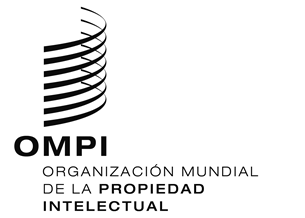 AVISO N.º 41/2020AVISO N.º 41/2020AVISO N.º 41/2020ASUNTOSASUNTOSImportes(en francos suizos)Solicitud odesignaciónposterior –  por tres clases de productos o servicios216Solicitud odesignaciónposterior –  por cada clase adicional  61Solicitud odesignaciónposterior Cuando se trate de una marca colectiva:Solicitud odesignaciónposterior –  por tres clases de productos o servicios216Solicitud odesignaciónposterior –  por cada clase adicional  61Renovación–  por tres clases de productos o servicios244Renovación–  por cada clase adicional  94RenovaciónCuando se trate de una marca colectiva:Renovación–  por tres clases de productos o servicios–  por cada clase adicional244  94